CYCLOTHONE 2020	IMC Chamber of Commerce and Industry in association with Ratna Nidhi Chairtable Trust aims to create awareness for the empowerment of people with disabilities by organizing a Cyclathon event.Cyclothon 2020 is an initiative to spread awareness about orthopedic disability through a unique activity. Stefan Voorman, an inspiration for many physically disabled individuals, would be cycling from Kolhapur (Maharashtra) to Mahalakshmi (Mumbai) covering a distance of about 650 kms over a span of a week. This amazing event is scheduled to take place in February 2020. The event would be flagged off from Kolhapur tentatively on 12th February- Monday. On the last day (19th February) of the event we would have a small ceremony at Mumbai where the chief guest would felicitate Stefan for his valiant endeavor and give credits to all stake holders.Meet our Lead Cyclist: Stefan Voormans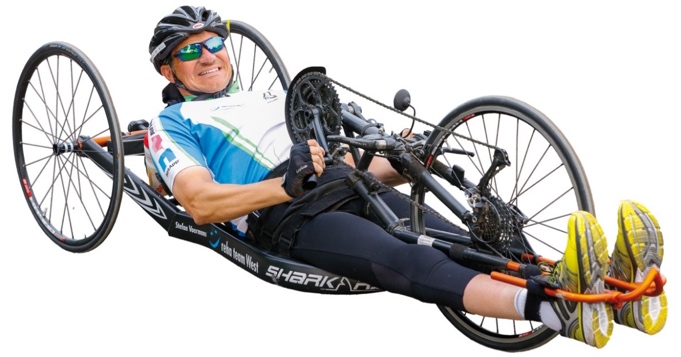 Born on 7th November 1970 in Nettetal, Germany, Stefan met with an accident on 10th December 1987, with a scooter. He became paralyzed because of the accident. Till date, Stefan has spent over three years in hospitals undergoing 64 surgical operations. Since 2002, he started handcycling and took part in many races around the world – most of them in marathon distances of 42 kms. He won the German Championship in Paratriathlon in 2010, stood 7th at the New York Marathon in 2006 and came 4th twice at Beirut Marathon in 2009 & 2010. Since 2005, he has also been the Executive Director of Somedi Nettetal e.V., a German NGO.To know about Stefans achievements and associations in India click hereTHE PARTICIPANTSRotary District 3141Rotary District 3131Rotary Clubs of KolhapurIron man KolhapurZP CEO KolhapurDistrict Governor of Rotary KolhapurRotary club of SataraNasik Run GroupBOSCH India Ltd-NasikZP CEO NasikMIT World Peace University, PuneLet’s Bridge ITCity of KalsruheCollectors of Kolhapur, Satara, Nashik, PuneGovt. Medical Colleges in each area who are already our partners in our Vision 1 Million projectSchools and CollegesCorporatesCyclist groups in different citiesSafety measuresA caravan, a car, a doctor and a physiotherapist shall accompany Stefan & cycling team throughout the one-week activity for the purpose of any medical emergencies that arise during the course of the journey.Our PartnersWe have collaborated with Somedi Nettetal Germany, IMC chambers of Commerce and Industry and Rotary International district 3141ITINERARYTHE PARTICIPANTSRotary District 3141Rotary District 3131Rotary Clubs of KolhapurIron man KolhapurZP CEO KolhapurDistrict Governor of Rotary KolhapurRotary club of SataraNasik Run GroupBOSCH India Ltd-NasikZP CEO NasikMIT World Peace University, PuneLet’s Bridge ITCity of KalsruheCollectors of Kolhapur, Satara, Nashik, PuneGovt. Medical Colleges in each area who are already our partners in our Vision 1 Million projectSchools and CollegesCorporatesCyclist groups in different citiesSafety measuresA caravan, a car, a doctor and a physiotherapist shall accompany Stefan & cycling team throughout the one-week activity for the purpose of any medical emergencies that arise during the course of the journey.Our PartnersWe have collaborated with Somedi Nettetal Germany, IMC chambers of Commerce and Industry and Rotary International district 3141ITINERARYTHE PARTICIPANTSRotary District 3141Rotary District 3131Rotary Clubs of KolhapurIron man KolhapurZP CEO KolhapurDistrict Governor of Rotary KolhapurRotary club of SataraNasik Run GroupBOSCH India Ltd-NasikZP CEO NasikMIT World Peace University, PuneLet’s Bridge ITCity of KalsruheCollectors of Kolhapur, Satara, Nashik, PuneGovt. Medical Colleges in each area who are already our partners in our Vision 1 Million projectSchools and CollegesCorporatesCyclist groups in different citiesSafety measuresA caravan, a car, a doctor and a physiotherapist shall accompany Stefan & cycling team throughout the one-week activity for the purpose of any medical emergencies that arise during the course of the journey.Our PartnersWe have collaborated with Somedi Nettetal Germany, IMC chambers of Commerce and Industry and Rotary International district 3141ITINERARYTHE PARTICIPANTSRotary District 3141Rotary District 3131Rotary Clubs of KolhapurIron man KolhapurZP CEO KolhapurDistrict Governor of Rotary KolhapurRotary club of SataraNasik Run GroupBOSCH India Ltd-NasikZP CEO NasikMIT World Peace University, PuneLet’s Bridge ITCity of KalsruheCollectors of Kolhapur, Satara, Nashik, PuneGovt. Medical Colleges in each area who are already our partners in our Vision 1 Million projectSchools and CollegesCorporatesCyclist groups in different citiesSafety measuresA caravan, a car, a doctor and a physiotherapist shall accompany Stefan & cycling team throughout the one-week activity for the purpose of any medical emergencies that arise during the course of the journey.Our PartnersWe have collaborated with Somedi Nettetal Germany, IMC chambers of Commerce and Industry and Rotary International district 3141ITINERARYDateTimeLocationWhat12th Feb7:00 amKolhapur to Karad (72 km)1. RNCT intro2. Intro Somedi Nettetal3. Intro of IMC chamber of Commerce4. Rotary International dist 3141
5. Intro Stefan
6. GOH speech
7. About Cylothon
8. Agenda 
9. Ribbon ceremony13th Feb7:00 amKarad to Satara (51 km)Ribbon ceremony and resume cycling14th Feb7:00 amSatara to Pune (126 km)Ribbon ceremony and resume cycling15th Feb7:00 amPune to Narayangaon (90 km)Ribbon ceremony and resume cycling16th Feb7:00 amNarayangaon to Sangamner (67.5 km)Ribbon ceremony and resume cycling17th Feb7:00 amSangamner to Nasik (69 km)Ribbon ceremony and resume cycling18th Feb7:00 amNasik to Thane (144 km)Ribbon ceremony and resume cycling19th  Feb7:00 amThane to Mumbai (25 km)"ride till the venue, closing ceremony
1. Vote of thanks,
2. felicitation
3. Press brief
4. Food "